ЧЕРКАСЬКА ОБЛАСНА РАДАГОЛОВАР О З П О Р Я Д Ж Е Н Н Я21.02.2024                                                                                       № 45-рПро внесення змін до розпорядження голови обласної ради від 08.07.2021 № 230-рВідповідно до статті 55 Закону України «Про місцеве самоврядування                          в Україні»:1. Внести до розпорядження голови обласної ради від 08.07.2021 
№ 230-р «Про затвердження Положення та посадових інструкцій працівників відділу організаційного забезпечення ради та взаємодії з депутатами виконавчого апарату обласної ради» із змінами, внесеними розпорядженнями голови обласної ради від 27.09.2022 № 267-р, від 11.09.2023 № 231-р, такі зміни:1) у посадовій інструкції заступника начальника відділу організаційного забезпечення ради та взаємодії з депутатами виконавчого апарату обласної ради пункти 2.5, 2.6 виключити.У зв’язку з цим, пункти 2.7 – 2.18 вважати відповідно пунктами 2.5 – 2.16;2) посадову інструкцію головного спеціаліста відділу організаційного забезпечення ради та взаємодії з депутатами виконавчого апарату обласної ради, на якого покладено обов’язки щодо здійснення організаційного, інформаційного, аналітичного забезпечення діяльності постійної комісії обласної ради з питань регламенту, місцевого самоврядування, забезпечення правопорядку та захисту прав людини, доповнити пунктом 2.18 такого змісту:«2.18. На період тимчасової відсутності головного спеціаліста, на якого покладено обов’язки щодо оформлення повноважень помічників-консультантів депутатів обласної ради, приймає та реєструє відповідні подання депутатів, готує проєкти розпоряджень, оформлює та видає посвідчення, здійснює 
їх облік, подає інформацію для розміщення на офіційному вебсайті обласної ради.»;3) пункт 2.19 посадової інструкції головного спеціаліста з питань забезпечення доступу до публічної інформації відділу організаційного забезпечення ради та взаємодії з депутатами виконавчого апарату обласної ради викласти в такій редакції:«2.19. Отримує надіслану на офіційну електронну пошту обласної ради кореспонденцію, попередньо вивчає та надсилає за належністю.Відправляє з офіційної електронної пошти кореспонденцію, отриману від загального відділу виконавчого апарату.»;4) у посадовій інструкції головного спеціаліста відділу організаційного забезпечення ради та взаємодії з депутатами виконавчого апарату обласної ради, на якого покладено обов’язки щодо оформлення протоколів засідань комісії з соціального страхування, пункт 2.19 виключити.2. Контроль за виконанням розпорядження покласти на керуючого справами виконавчого апарату обласної ради Горну Наталію і відділ організаційного забезпечення ради та взаємодії з депутатами виконавчого апарату обласної ради.Голова                                                                                  Анатолій ПІДГОРНИЙ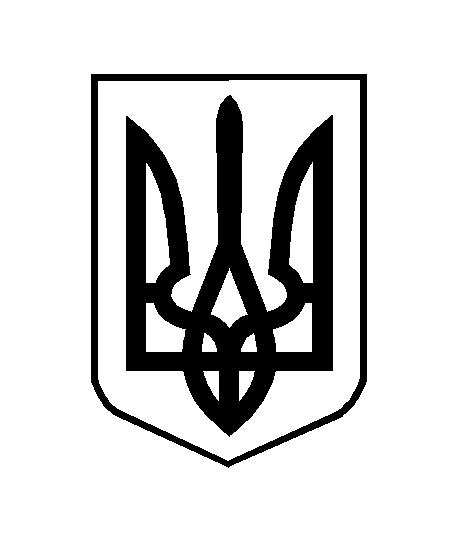 